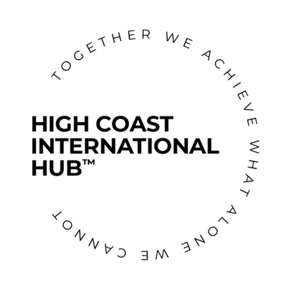 The High Coast International Hub AGM 2023 AgendaDate: 20230620Time: 12.00-13.00Location: Öviksindustrigrupp Board Room, Torggatan 10, 891 31 ÖrnsköldsvikOpening of the MeetingMeeting members invited: Board members, company members, annual members and ambassadorsMembers attending: TBCElections for the MeetingElection for role as Chairperson for the meeting – Election for role as Secretary for the meeting – Election for role of vote counters for the meeting – Announcements:Anna Edblad has relinquished her seat at the BoardMotionsMotion to change statutes point number 8 (Board), from a chairman, 3 members and 2 deputies to a chairman, an executive director, an executive manager, a treasurer and 7 board members.Election of the Officers and members of the Board of the High Coast International HubThe following names are nominated for the 2023-2024 Board:Rory Moore – Chairperson / PresidentJennie Saporito – TreasurerSam Coleman – Executive DirectorChiara Corbatto – Executive ManagerHanna Flemström-Coleman – Board MemberPeter Gimbergsson – Board Member Neil Johnson – Board MemberCaroline Lindberg – Board MemberGary Cass – Board MemberJonas Fahrni – Board MemberHenrik Olsén – Board MemberVotes by proxy:Claudia Quineche – proxy designated: Chiara CorbattoAlexandre Salou – proxy designated: Chiara Corbatto(Vote counters will confirmed the vote count)PresentationsReview of 2022-2023 activitiesFinancial overviewClosing of the MeetingThe Chairperson will formally close the meeting. 